青年玉山個人會員入續會申請表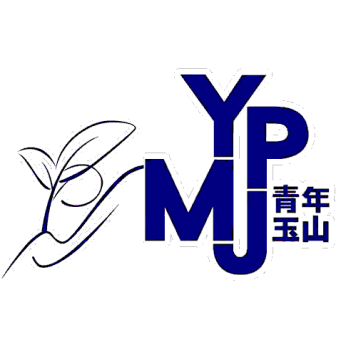 填寫入會申請書說明：請填妥入會申請書繳納會費，並附上相關繳費資料年會費： 3,000 （每年繳納）備妥以下資料傳真至02-2738-6346或郵寄115台北市復興南路二段268號5樓之1        *必填※續會者免填，欲入會者須由1位青年玉山會員推薦，並繳納總會常年會費3000元，由正副總幹事同意後即可入會會員資料 新入會     續會 會員編號會員編號(免填) *姓名(中文)申請日申請日       年     月     日*姓名(英文) *E-mail*E-mail*公司名稱*職稱*職稱手機電話電話*通訊地址(-)(-)(-)(-)個人臉書通訊軟體(line)(line)繳款資料：個人年費  $3,000個人年費  $3,000個人年費  $3,000共計NT＄3,000元共計NT＄3,000元 即期支票 抬頭：社團法人台灣玉山科技協會 請註明 姓名寄 115台北市復興南路二段268號5樓之1 －林小姐） 抬頭：社團法人台灣玉山科技協會 請註明 姓名寄 115台北市復興南路二段268號5樓之1 －林小姐） 抬頭：社團法人台灣玉山科技協會 請註明 姓名寄 115台北市復興南路二段268號5樓之1 －林小姐） 抬頭：社團法人台灣玉山科技協會 請註明 姓名寄 115台北市復興南路二段268號5樓之1 －林小姐） 抬頭：社團法人台灣玉山科技協會 請註明 姓名寄 115台北市復興南路二段268號5樓之1 －林小姐） 電匯 玉山銀行 松山分行 帳號：0565-44000-3113 戶名：社團法人台灣玉山科技協會 *帳號後五碼：__________________ 玉山銀行 松山分行 帳號：0565-44000-3113 戶名：社團法人台灣玉山科技協會 *帳號後五碼：__________________ 匯款後請回傳明細表影本，黏貼處： 匯款後請回傳明細表影本，黏貼處： 匯款後請回傳明細表影本，黏貼處： *收據抬頭： *收據抬頭： *交寄對象： *收據交寄地址： *收據交寄地址：(-)  同通訊地址(-)  同通訊地址(-)  同通訊地址(-)  同通訊地址*新入會推薦人(親簽)*新入會人親簽(親簽)